Департамент по делам казачества и кадетских учебных заведений Ростовской областиГосударственное бюджетное профессиональное образовательное учреждение Ростовской области«Миллеровский казачий кадетский профессиональныйтехникум»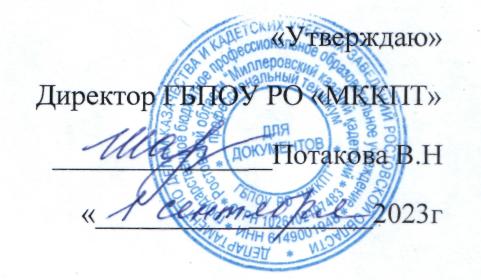 ПАСПОРТ БИБЛИОТЕКИ2023 годВведение  Общие сведенияГод основания библиотекиМесто расположения - 1 этаж общежития - метод кабинет учебный корпусОбщая площадь 144 мНаличие специального помещения, отведенного под библиотеку - имеетсяНаличие читальный зал - да (совмещён с абонементом)Электронная библиотека Метод кабинетНаличие книгохранилища для учебного фонда - имеетсяМатериально - техническое обеспечение библиотеки (электронная библиотека):посадочных мест - 30 персональных компьютеров - 42. Сведения о кадрахШтат библиотечных работников -1Ведущий библиотекарь - Артеменко Ольга ВладимировнеБазовое образование - среднее специальное Стаж библиотечной работы -23- годСтаж работы в данном образовательном учреждении - 23-лет Владение компьютером - да3. График работы библиотекипонедельник 10:00 - 14:00вторник 10:00 - 14:00среда 10:00 - 14:00четверг 10:00 - 14:00 пятница с 10:00 - 14:00выходные суббота воскресенье4. Наличие нормативных документов4.1  «Положение о библиотеке государственного бюджетного образовательного учреждения Миллеровского казачьего кадетского профессионального техникума»Правила пользования библиотекойПлан работы библиотекиДолжностная инструкция ведущего специалиста библиотеки5.	Наличие отчетной документацииИнвентарные книгиТетрадь учета книг, принятых от читателей взамен утерянныхКартотека выдачи учебников на абонементеПапка с копиями договоров, накладных на полученную литературуСписки новых поступленийЧитатели библиотеки
6  Общее количество - 292Сотрудники -42Обучающиеся - 250                         7. Сведения о фонде7.1 Объем библиотечного фонда - 43.046 экз.Учебная литература - 10192 экз.Учебно-методическая - 456 экз.Научно-популярная-5146 экз.Художественная литература - 27252 экз.7.2 Расстановка библиотечного фонда в соответствии с ББК; по профессиям - имеется8.	Справочно-поисковый аппарат библиотекиКартотека новинокКартотека учебной литературы9.	Массовая и выставочная работаБиблиотечные урокиОбзоры литературыТематические выставкиУстный журналКлассные часы10. Индивидуальная работа с читателямиБеседыРекомендацииБиблиографические и тематические справки11. Основные показатели работы Количество посещений (за 2022-2023 г) - 270  Книговыдача (за 2022-2023 г) - 1570  Ведущий библиотекарьАртеменко  O. B.